В рамках организации и проведения мероприятий по благоустройству памятных мест, закрепленных за МАОУ СОШ№ 66, учащиеся МАОУ СОШ№ 66 провели реставрационные работы памятника Евгения Дороша и уборку близлежащей территории.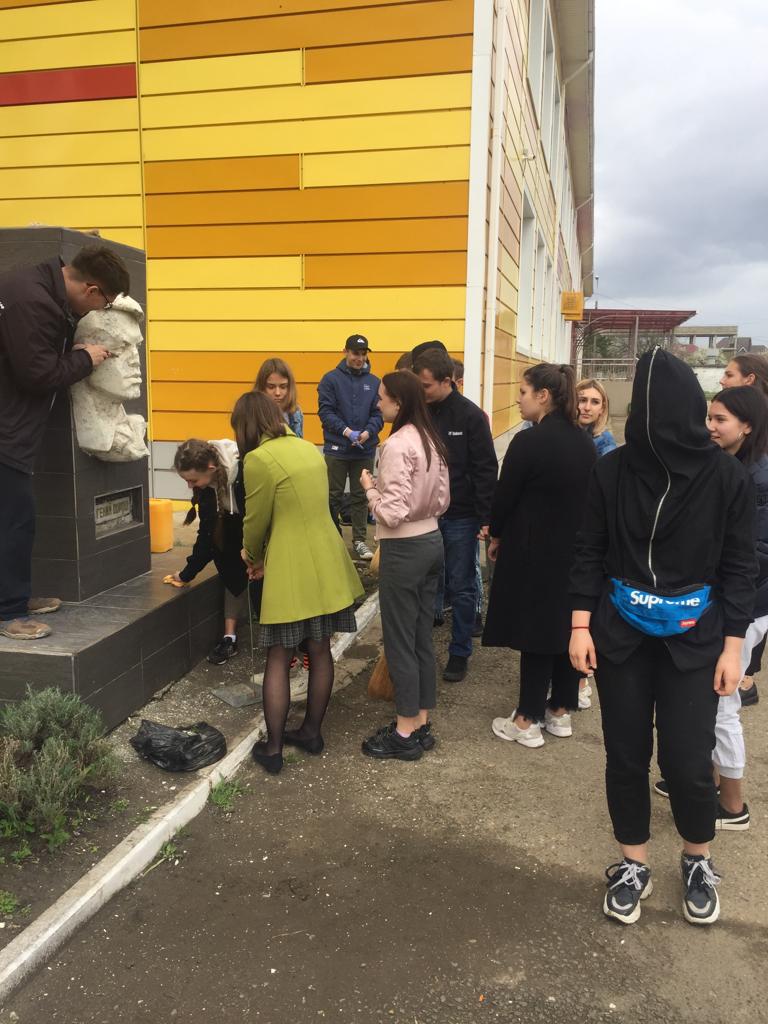 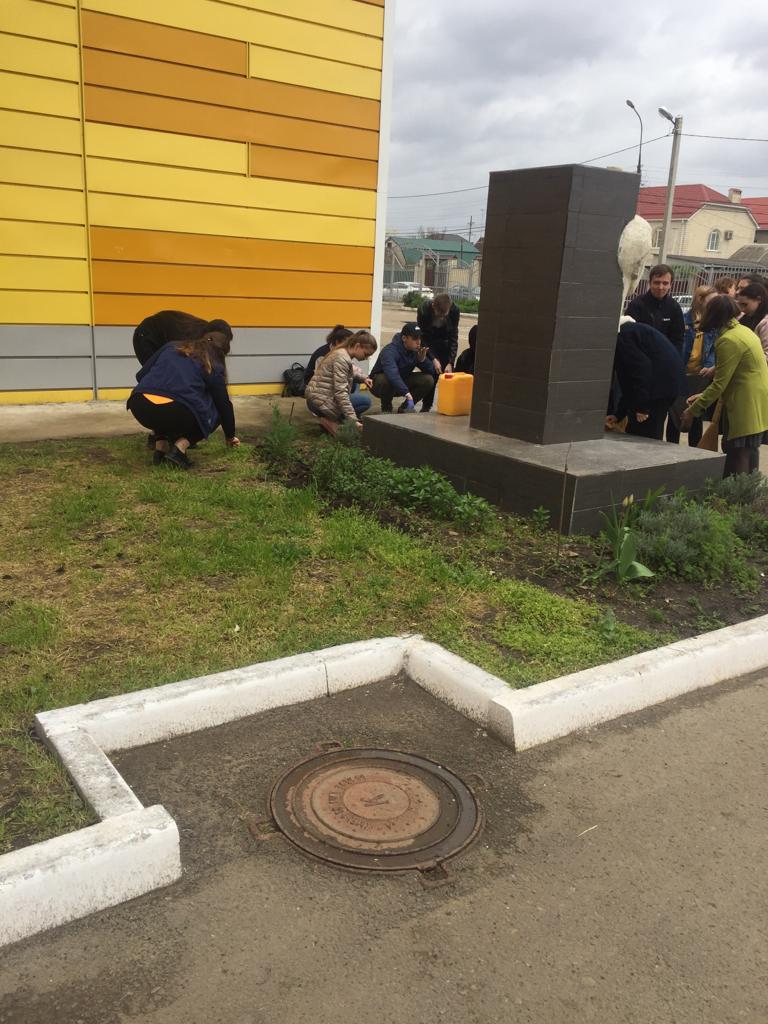 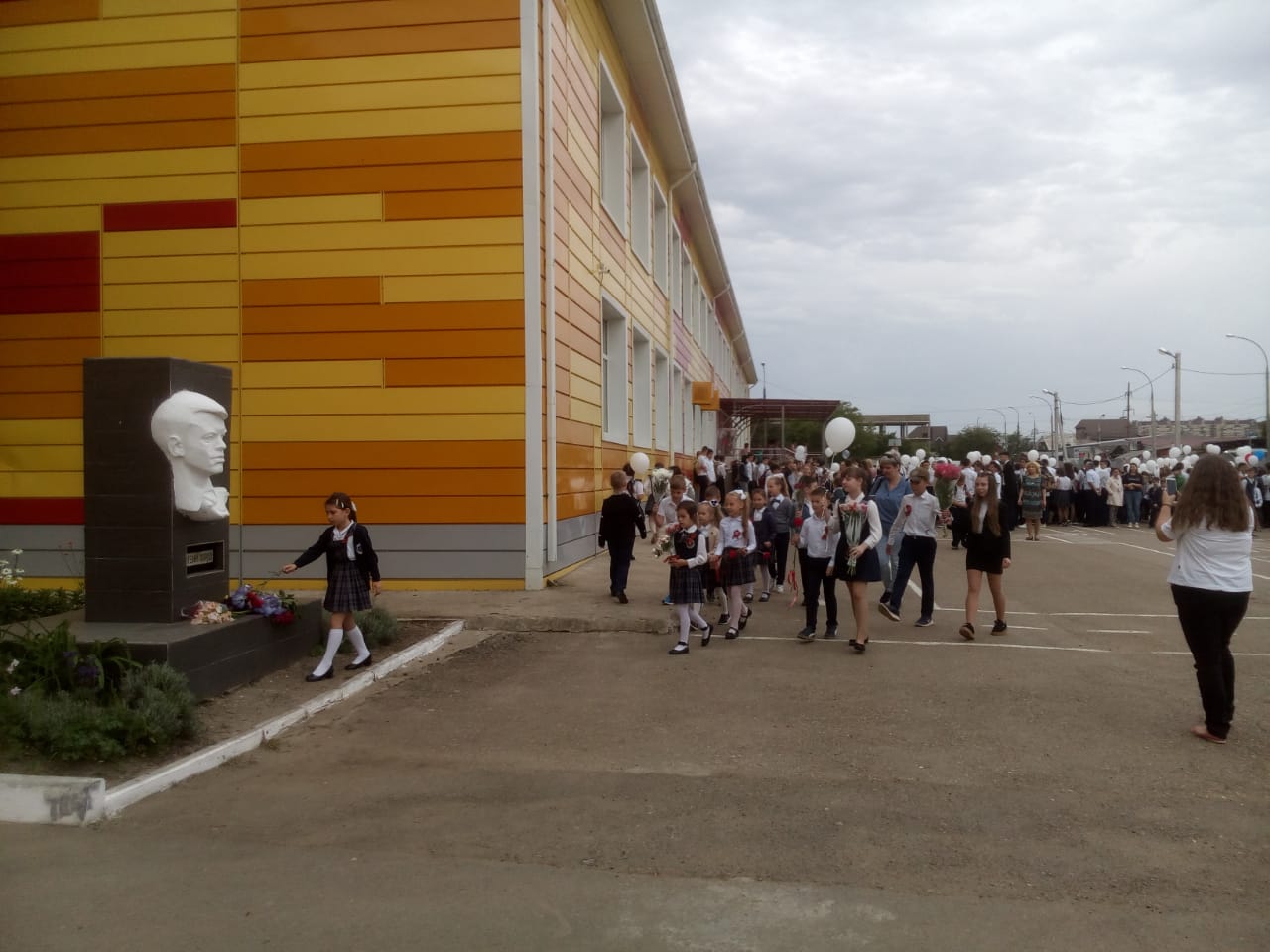 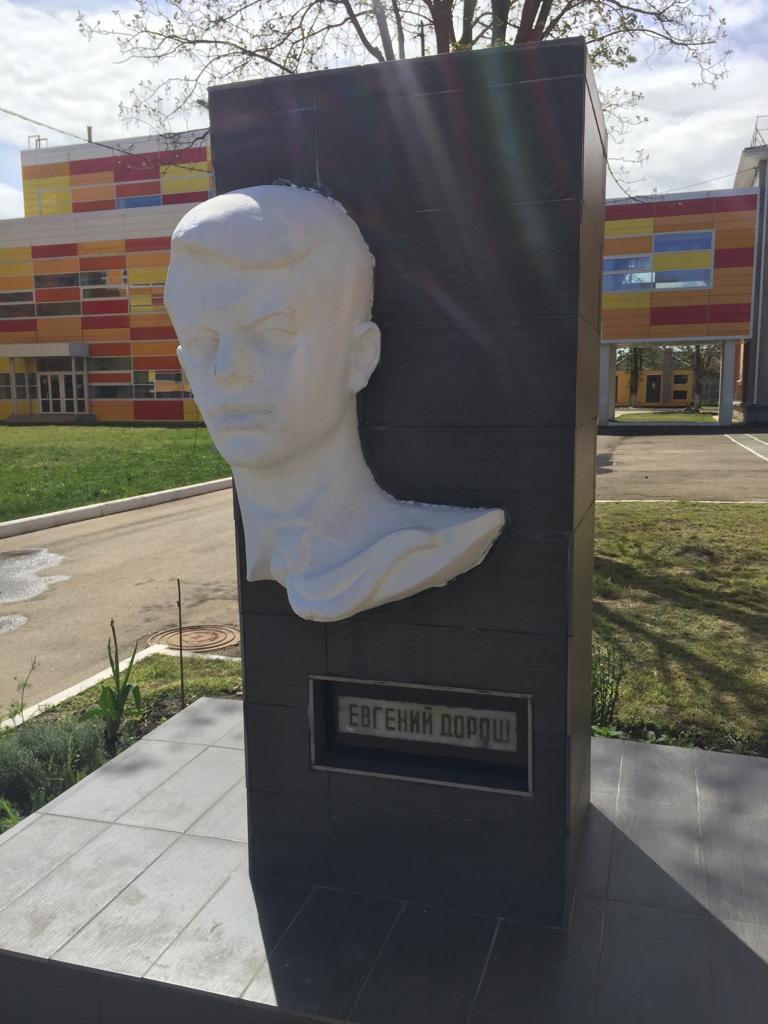 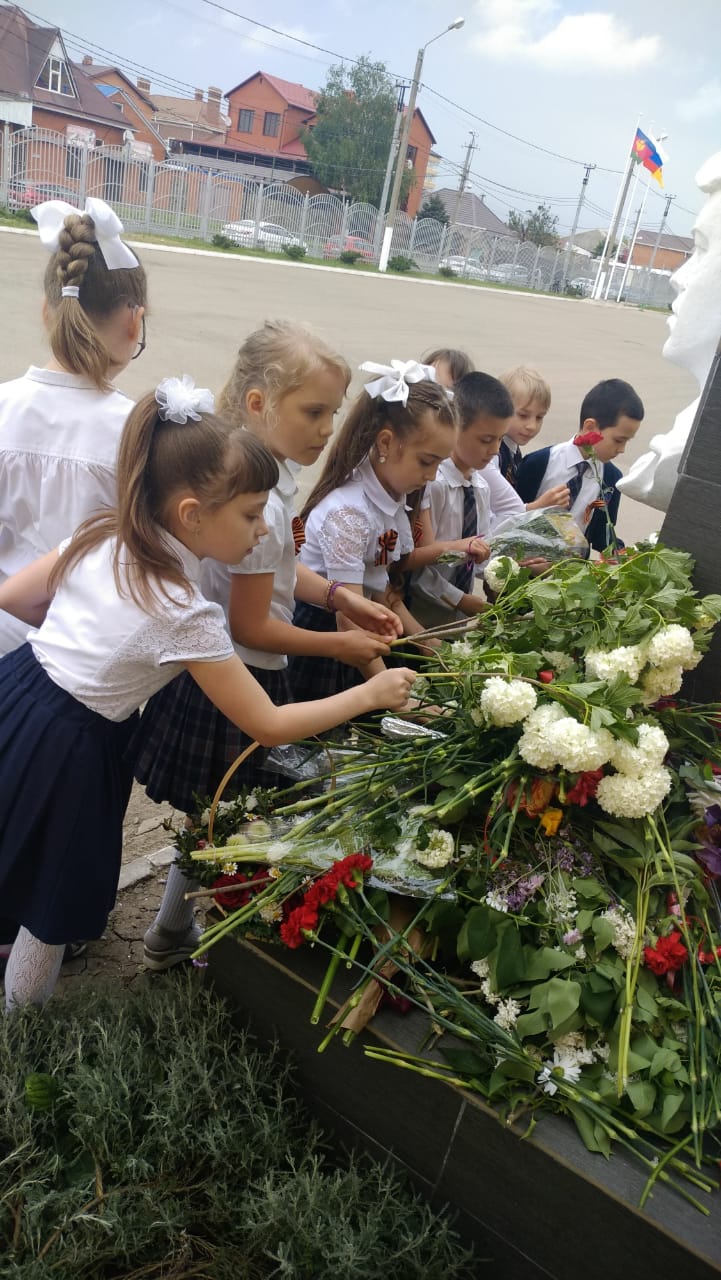 